COMUNICATO STAMPALa serie di connettori board-to-board Würth Elektronik privi di materiali alogeniConnettori board to board certificati come privi di alogeniWaldenburg (Germania), 9 novembre 2023 – Würth Elektronik introduce il connettore a spina della famiglia di prodotti WR-BTB prodotto con plastica certificata priva di alogeni. I connettori per schede, che fungono da linee dati, sono più ecologici rispetto ai board-to-board (BTB) tradizionali, senza determinare tuttavia maggiori perdite in termini di resistenza della plastica, resistenza elettrica, termostabilità in fase di montaggio della scheda o classe di resistenza al fuoco.I connettori a spina per segnali di Würth Elektronik sono disponibili nelle varianti a 40, 64, 80 o 100 pin. Inoltre i modelli con passo da 0,8 e 1 mm sono disponibili in svariate altezze. È possibile combinare sdifferenti connettori maschio e femmina per ottenere distanze differenti in modo preciso tra due schede attraverso l'utilizzo di connettori board-to-board stabili, consentendo di evitare in alcuni casi l'utilizzo di distanziali puramente meccanici.I connettori a spina privi di alogeni sono disponibili a magazzino presso Würth Elektronik. È possibile richiederne campionatura gratuita. Immagini disponibiliLe seguenti immagini possono essere scaricate da internet e stampate: https://kk.htcm.de/press-releases/wuerth/Informazioni sul gruppo Würth Elektronik eiSos Il gruppo Würth Elektronik eiSos è produttore di componenti elettronici ed elettromeccanici per il settore dell'elettronica e lo sviluppo delle tecnologie per soluzioni elettroniche orientate al futuro. Würth Elektronik eiSos è uno dei maggiori produttori europei di componenti passivi, attivo in 50 Paesi, con stabilimenti in Europa, Asia e America settentrionale che riforniscono una clientela sempre crescente a livello mondiale.La gamma di prodotti comprende componenti per la compatibilità elettromagnetica (CEM), induttori, trasformatori, componenti HF, varistori, condensatori, resistenze, quarzi, oscillatori, moduli d'alimentazione, bobine per il trasferimento wireless di potenza, LED, sensori, moduli radio, connettori, elementi per gli alimentatori di potenza, tasti e interruttori, tecnologia per la connessione, portafusibili e soluzioni per la trasmissione wireless dei dati.La disponibilità a magazzino di tutti i componenti del catalogo senza limite minimo d'ordine, i campioni gratuiti e l'elevato supporto dei nostri dipendenti specializzati e addetti alle vendite, così come la vasta scelta di strumenti per la selezione dei componenti, caratterizzano l'orientamento all'assistenza dell'impresa, unico nel suo genere. Würth Elektronik fa parte del gruppo Würth, leader mondiale nell’ambito dello sviluppo, della produzione e della commercializzazione di materiale di montaggio e di fissaggio e offre impiego a 8200 dipendenti. Nel 2022 il Gruppo Würth Elektronik ha registrato un fatturato di 1,33 miliardi di Euro.Würth Elektronik: more than you expect!Per ulteriori informazioni consultare il sito www.we-online.com

Foto di: Würth Elektronik

WR-BTB – I connettori a spina per segnali sono certificati privi di alogeni
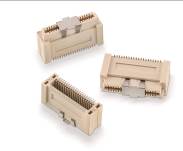 Per ulteriori informazioni:Würth Elektronik eiSos GmbH & Co. KG
Sarah Hurst
Clarita-Bernhard-Strasse 9
81249 München
GermaniaTelefono: +49 7942 945-5186
E-Mail: sarah.hurst@we-online.dewww.we-online.comContatto per la stampa:HighTech communications GmbH
Brigitte Basilio
Brunhamstrasse 21
81249 München
GermaniaTelefono: +49 89 500778-20 
E-Mail: b.basilio@htcm.dewww.htcm.de 